Pogledaj slike i ispričaj priču.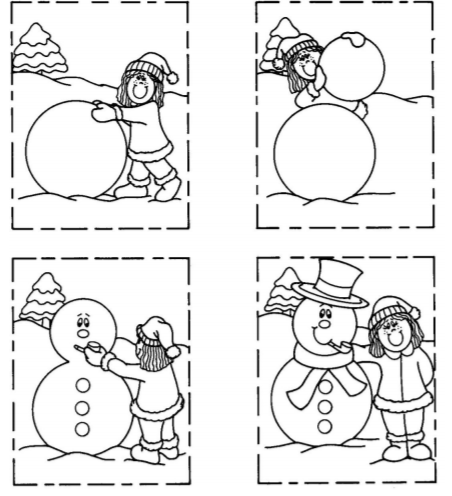 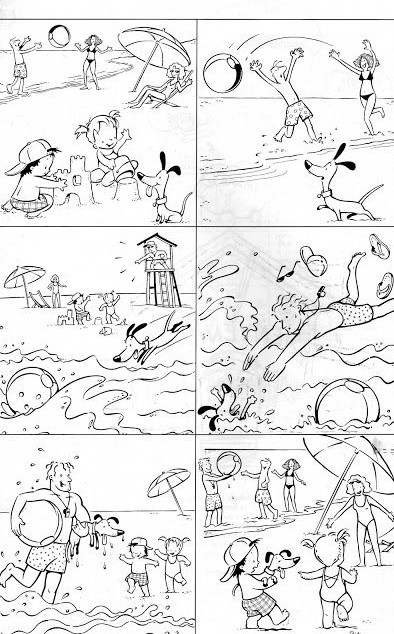 